Advocacy supportPOhWER support centre can be contacted via 0300 456 2370SeAp Advocacy gives advocacy support on 0330 440 9000Age UK on 0800 055 6112Local Council can give advice on local advocacy servicesFurther actionIf you are dissatisfied with the outcome of your complaint from either NHS England or this organisation then you can escalate your complaint to:Parliamentary Health Service Ombudsman (PHSO)Milbank TowerMilbankLondonSW1P 4QPTel: 0345 015 4033Murdishaw Health CentreGorsewood RoadMurdishaw01928 712061The Complaints ProcessMurdishaw Health Centre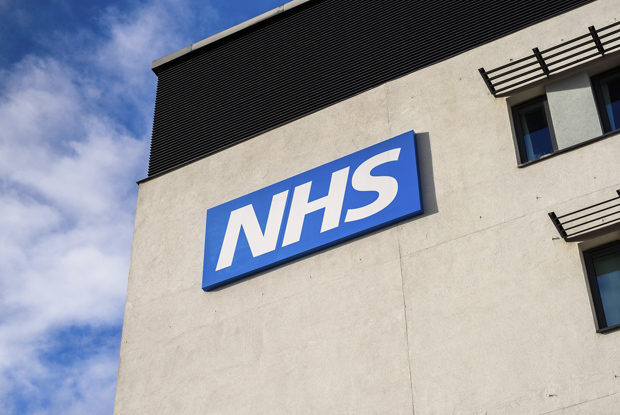 Talk to usEvery patient has the right to make a complaint about the treatment or care they have received at Murdishaw Health Centre.We understand that we may not always get everything right and, by telling us about the problem you have encountered, we will be able to improve our services and patient experience. Who to talk toMost complaints can be resolved at a local level. Please speak to a member of staff if you have a complaint; our staff are trained to handle complaints.  Alternatively, ask to speak to the complaint’s manager.If for any reason you do not want to speak to a member of our staff, then you can request that NHS England investigates your complaint. They will contact us on your behalf:NHS EnglandPO BOX 16738RedditchB97 9PT03003 112233england.contactus@nhs.netA complaint can be made verbally or in writing.  A complaints form is available from reception. Additionally, you can complain via email to hccg.murdishawhealthcentre@nhs.net Time frames for complaintsThe time constraint on bringing a complaint is 12 months from the occurrence giving rise to the complaint, or 12 months from the time you become aware of the matter about which you wish to complain.The complaints manager will respond to all complaints within three business days. We will aim to investigate and provide you with the findings as soon as we can and will provide regular updates regarding the investigation of your complaint.If for any reason you do not want to speak to a member of our staff, then you can request that NHS England investigates your complaint. They will contact us on your behalf:NHS EnglandPO BOX 16738RedditchB97 9PT03003 112233england.contactus@nhs.netA complaint can be made verbally or in writing.  A complaints form is available from reception. Additionally, you can complain via email to hccg.murdishawhealthcentre@nhs.net Time frames for complaintsThe time constraint on bringing a complaint is 12 months from the occurrence giving rise to the complaint, or 12 months from the time you become aware of the matter about which you wish to complain.The complaints manager will respond to all complaints within three business days. We will aim to investigate and provide you with the findings as soon as we can and will provide regular updates regarding the investigation of your complaint.Investigating complaintsMurdishaw Health Centre will investigate all complaints effectively and in conjunction with extant legislation and guidance.   ConfidentialityMurdishaw Health Centre will ensure that all complaints are investigated with the utmost confidentiality and that any documents are held separately from the patient’s healthcare record. Third party complaintsMurdishaw Health Centre allows a third party to make a complaint on behalf of a patient. The patient must provide consent for them to do so.  A third-party patient complaint form is available from reception.Final responseMurdishaw Health Centre will issue a final formal response to all complainants which will provide full details and the outcome of the complaint. Further information is detailed in our organisation policy